WOLVERINE FOOTBALL CLUB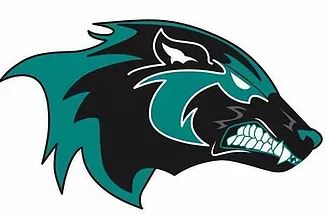 BOARD OF DIRECTORS MEETING MINUTESDate: February 19, 2020Time: 6:30-8:30 PMLocation: Front Office Conference RoomAliso Niguel High School28000 Wolverine WayAliso Viejo, CA 92656WelcomeCall to Order 6:33 pmRoll CallPaddy ArmstrongTriss ChesneyPam EllisNikki JarvisJen KlenskeSheri Langerman  AbsentBecki ProcsalJaclyn SmithMichelle SniderCoach CalahanKristen LaMarche, Michelle Billings, Randy Croy, Eva Vernaza, Patty HoveyConfirmation of Minutes from February 3, 2020 Meeting; Motion to Approve 1st Pam, 2nd Jaclyn, ApprovedCoach’s Report (Coach Calahan)Henderson is new Freshman Head Football Coach. Coach Melbon taking a year offStill looking for a receiver coach for Varsity LevelGlazier Clinic is this weekend. Motion to approve food for coaches not to exceed $1st Paddy, 2nd Becki, approved.Roger’s athletics will fix sled for $100-$500Old needs to be hauled away; maybe the district will haul it.Polo-poll is a yes; Dark Grey Sports Tec is the preferred polo.Zero/6th is going wellPassing League scheduledGame Schedule Summer Camp 7th/8th Grade camp on March 14, 2020Lunch to be providedLooking into t-shirts for camp approx. $10 per shirt? Jen to get quotes to see if we can get them in time. Overlap with weightlifting kids, maybe given extra shirts.Treasurer’s Report (Becki Procsal)$32,236.18 in FMBPayments pending at 2/28/2020--$19,443.55Spring Training-CSPAT -- $7,800Equipment Order $9,558.55Gatorade Order $2,085.00President’s Report (Triss Chesney)Equipment Order – Rogers Athletic CompanyOn February 5, 2020, the WFC BoD approved purchase of field equipment from Rogers Athletic Company for a total, not to exceed $9,600.Total on purchase order, with reduced shipping, ended up at $8,981.55:  One (1) 2-Man ISO sled, One (1) Pop-up Tackle Sled, Six (6) No-Hands Pad Black, Twelve (12) Agile 1 Black, One (1) 16’ Trap ChuteRequested invoice on July 1st, with 30 days to pay, no interestChute will be delivered to school. Coach will take delivery of remaining items at Glazier ClinicInflatable StorageCurrent location—Weight Room(APC) for now; eventually will move to ASB room when readyANHS Curriculum Expo (8th Grade Information Night)WFC BoD help4:00 PM set-up, be ready by 6:15 PM, Athletic & Extra-Curricular Fair officially scheduled for 7:00-8:00 PMTo-Do and Information List (Triss Chesney)2020 Freshman Football Schedule (Coach Calahan)2020 Freshman Summer Football flyer (Coach Calahan/Paddy Armstrong)2020-2021 Athletic Clearance Information (Coach Calahan)7th and 8th Grade Weight Lifting flyer (Coach Calahan)7th and 8th Grade Skills Camp (3/14/20) flyer (Coach Calahan)Interest List (Triss Chesney)Clip boards/pens (Patty HoveyVideo in background (Coach Calahan – computer and video, Triss Chesney – projector)Spirit Wear (Jen Klenske)2020 CalendarMotion to approve Calendar; 1st Becki, 2nd Jaclyn; Approved2020 BudgetMotion to approve 1st Nikki; 2nd Pam; ApprovedBudget to be posted on websiteBooster/Donation RestructureReview of concept and discussion. Moving towards bundling and maximizing what we currently do. Details still need to be refined and worked out. Motion to approve to restructuring—1st Jaclyn, 2nd Michelle, Approved. Committee Reports – Time-critical issues or items related to Calendar/BudgetAdvertising and Sponsorships (Patty Hovey)—Kristen LaMarche shadowing.Band Liaison (Ed Flanigan)Booster Membership (Sheri Langerman)Cheer Liaison (Jen Klenske)—Pep Squad is having their elections in the Summer.Communication (Triss Chesney)—Triss put together a preliminary 7th/8th grade interest list for future communications.Community Donations (Open)Events (Nikki Jarvis)Field Coordinator (Mike Harrison)Football Nutrition (Pam Ellis)—Special breakfast on FridayFreshman Team Coordinator (Open)Fundraising (Pam Ellis)—Lift-a-Thon is scheduled for May; Taste is still a go in April. Game Day Programs (Paddy Armstrong/Sheri Langerman)JV Team Coordinator (Open)Player Gear and Spirit Wear (Jen Klenske)—Jen is getting quotes for Player Gear from Eastbay and The Perfect Impression. Samples given to coach to pick for Polo’s. Pre-Game Meals (Paddy Armstrong)Snack Bar (Michelle Snider)—Varsity Team Coordinator (Patty Hovey)Volunteer Coordinator (Jaclyn Smith)Webmaster (Paddy Armstrong)Undiscussed Old BusinessVolunteer NeedsCommunity Donations Coordinator:  This is a new position for 2020 that will include registering for and maintaining community donation programs (such as Ralphs, Amazon, etc.), coordinating matching corporate donations, and researching and preparing grant applications.  This work can be done from home.Fundraising Coordinator support:  Our 2020 Fundraising Coordinator, Pam Ellis, will also be "graduating" after this year.  This is the perfect opportunity for someone to shadow her and learn the position.  The Fundraising Coordinator attends meetings, coordinates fundraising events, such as Lift-a-Thon, Taste of Aliso Niguel or replacement event, Football Mania, 50/50 Raffle, etc.Webmaster support:  Our 2020 Webmaster, Paddy Armstrong, will be "graduating" after this year.  This is the perfect opportunity for someone to shadow her and learn the position.  The Webmaster attends meetings, knows web applications and management, and a large portion of the work can be done at home.Junior Varsity Team Coordinator (ON HOLD): The JV Team Coordinator coordinates coach and team communication, maintains roster with jersey numbers, coordinates weekly team bonding meals, game day nutrition/waters, game day photography, game day volunteers, players of the game, highlight photo management for each game, assists with JV/Varsity banquet. Freshman Team Coordinator (ON HOLD):  The Freshman Team Coordinator performs the same functions as the JV Team Coordinator for the Freshman Team, and coordinates the Freshman Team Banquet.Interested Persons – Added to WFC BoD distribution listErin AabergNicole AliseMichelle Billings – Advertising and Sponsorship SupportCathy CroyJessica GiacominiJen HornerDenise KaufmanGary ManleyKristin LaMarche – Advertising and Sponsorship SupportCassie MarvayLinda MosherGreg NathansonShannon PanicolaKristen SanchezEva VernazaRandy Croy to be added to distribution listNew BusinessNext MeetingWFC BoD Meeting – March 2, 2020, ANHS Conference RoomAdjournment—8:46 pm. 1st Pam, 2nd Paddy; Approved